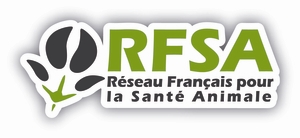 Ordre du Jour du COPIL du RFSA du 27 Septembre 2017 10h00 [09.45 à l’accueil] -13h00 Institut PASTEUR (28 Rue du Dr Roux, 75015 Paris)10h - Accueil Adoption du dernier CR Nouveau site internet : présentation et méthodologie de fonctionnement (JLH)Révision des documents de base (métiers / plan d’action : méthodologie)Ecoantibio Projets de recherche retenus au titre de cet appel à projets 2017 (DGAL)Rapport de la Commission européenne -  En mars dernier, la Commission européenne effectuait en France une mission de collecte d'information sur l'utilisation prudente des antibiotiques chez les animaux. Campagne de sensibilisation « Les antibios, comme il faut, quand il faut » lancée en septembre 2017.GT 1 disponibilité AT CBRetour sur le dernier CR : Suite de la cartographie : point d’étape (ANMV) – animaux de compagnieRéforme réglementaire : bilan de la phase Conseil en matière de disponibilité et d’innovation ?Ruptures : point de situation – retour sur les recommandations de la journée ANMV du 21/09Réflexion sur la reprise des travaux du GT AbeillesDiagnostics rapides à la ferme : introduction GS ANSES, proposition de méthodologie.GT 2 Emergences- FD RL Retour sur le dernier CR : Dermatose Nodulaire Contagieuse, Fond pour la Recherche sur l’Influenza Aviaire (Fond FRIA)Signalement-Tique et des bons résultats obtenus cet été (MTV)Démarrage de VetBioNet et accueil des premiers étudiants du master Erasmus Mundus Infectious Diseases and One Health (IDOH) GT 3 Europe - AJ Workprogramme 2018-2020 (3ème partie de H2020)JPAMR (Retour journée 13 septembre)GT 4 Partenariats public-privé de recherche – JCALes priorités du schéma stratégiques du dpt SA de l’INRA (MTV) – MicrobioteLa mise en place du domaine d’innovation « Innovation pour la Santé en Elevage » (MTV)Identification des besoins de recherche collectifs : attentes des parties prenantes ?Médicaments pour traitement des poux rouges en présence des volailles : projets? PPP?Carnot France Futur Elevage/ Carnot agri Food transition Journée Santé Animale Institut Pasteur – SIMV : ObjectifsReSA 2017 Point sur les projets identifiés – conférenceQuestions diverses : Date de prochaine réunion13h - Fin des travaux